                                             Dress Code                                        Smart Casual Wear 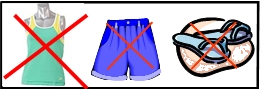 Уважаемые гости,Атмосфера в наших ресторанах и барах очень неформальная и расслабляющая; Однако, мы просим Вас иметь подходящий и надлежащий наряд на ужин во всех наших внутренних ресторанах и барахТапочки и шорты не разрешаются во время посещения ресторана.